ΕΛΛΗΝΙΚΗ ΔΗΜΟΚΡΑΤΙΑ ΝΟΜΟΣ ΡΟΔΟΠΗΣ                                         Κομοτηνή, 15 Νοεμβρίου 2023ΔΗΜΟΣ ΚΟΜΟΤΗΝΗΣΔιεύθυνση: Πλ. Γ.Βιζυηνού 1ΚΟΜΟΤΗΝΗ, 69133Τηλ. 2531352419  Fax: 2531352490Ε-mail: grtypoukomotinis@gmail.comΔελτίο ΤύπουΒιβλιοδράση για παιδιά  5-7 ετώνμε  αφορμή την Παγκόσμια Ημέρα για την Εξάλειψη της Βίας κατά των ΓυναικώνΗ  Δημοτική Βιβλιοθήκη Κομοτηνής στο πλαίσιο των δράσεων που υλοποιούνται με την ΚΟΙΝΣΕΠ  «Κομοτηνή Εν Δράσει» και ο Ξενώνας Φιλοξενίας Κακοποιημένων Γυναικών Δήμου Κομοτηνής με αφορμή την  «Παγκόσμια Ημέρα για την Εξάλειψη της Βίας κατά των Γυναικών», σας  προσκαλούν στη βιβλιοδράση για παιδιά ηλικίας  5-7 ετών βασισμένη στο βιβλίο «Το λουλούδι της Ισότητας».Το βιβλίο  εκδόθηκε από το  Κέντρο Ερευνών για Θέματα Ισότητας (ΚΕΘΙ) στο πλαίσιο της προσπάθειας να ενταχθούν στον σχολικό προγραμματισμό θέματα ισότητας και φύλου με κύριο στόχο την εξάλειψη των έμφυλων διακρίσεων και ανισοτήτων. Συγγραφέας είναι η  Ευδοκία  Πρασίνου και εικονογράφος η Αγγελική Οικονόμου.Σάββατο  25 Νοεμβρίου  2023  και ώρα 11:00 στη Δημοτική Βιβλιοθήκη Κομοτηνής.Ελάτε να δημιουργήσουμε μαζί το δικό μας λουλούδι και να  μεταδώσουμε όλοι μαζί το μήνυμα της ισότητας των φύλων!Σας περιμένουμε!Για οποιαδήποτε πληροφορία, επικοινωνήστε με τη Δημοτική Βιβλιοθήκη Κομοτηνής.: 2531022589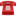 :vivkomot@otenet.gr
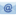 